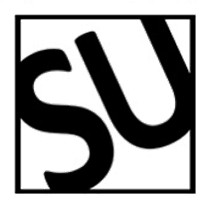 ELECTION NOMINATION FORMName: …………………………………………………………………………………Programme of study: ……………………………………………………………   Level: ……………………………………………Your signature: ……………………………………………………………………..Please indicate which of the following officer posts you wish to be considered for:Proposer’s name……………………………………………………………………….Signature of proposer………………………………………………………………Seconder’s name……………………………………………………………………..Signature of seconder……………………………………………………………Please email this completed form by 5pm on 2 June 2020 to Ryan Smith (ryan.smith@bruford.ac.uk)SU Elections will take place online on Thursday 18 June 2020.The President of the Students’ UnionWelfare and Disabilities Officer Charities and Entertainment OfficerSecretary to the Students’ UnionFinance Officer to the Students’ Union International Officer Environment and Ethics OfficerSports and Societies Officer Lesbian, Gay, Bisexual and Transgender (LGBT+)  OfficerGender Equalities OfficerBlack, Asian and Minority Ethnic OfficerSchool of DMTA OfficerSchool of Performance OfficerOnline Student Officer